Зарегистрировано в Минюсте России 2 июня 2020 г. N 58542МИНИСТЕРСТВО ТРУДА И СОЦИАЛЬНОЙ ЗАЩИТЫ РОССИЙСКОЙ ФЕДЕРАЦИИПРИКАЗот 12 февраля 2020 г. N 59нОБ УТВЕРЖДЕНИИ ПРОФЕССИОНАЛЬНОГО СТАНДАРТА"СПЕЦИАЛИСТ ПО РАБОТЕ С МОЛОДЕЖЬЮ"В соответствии с пунктом 16 Правил разработки и утверждения профессиональных стандартов, утвержденных постановлением Правительства Российской Федерации от 22 января 2013 г. N 23 (Собрание законодательства Российской Федерации, 2013, N 4, ст. 293; 2014, N 39, ст. 5266), приказываю:Утвердить прилагаемый профессиональный стандарт "Специалист по работе с молодежью".МинистрА.О.КОТЯКОВУтвержденприказом Министерства трудаи социальной защитыРоссийской Федерацииот 12 февраля 2020 г. N 59нПРОФЕССИОНАЛЬНЫЙ СТАНДАРТСПЕЦИАЛИСТ ПО РАБОТЕ С МОЛОДЕЖЬЮI. Общие сведенияОсновная цель вида профессиональной деятельности:Группа занятий:Отнесение к видам экономической деятельности:II. Описание трудовых функций, входящих в профессиональныйстандарт (функциональная карта видапрофессиональной деятельности)III. Характеристика обобщенных трудовых функций3.1. Обобщенная трудовая функцияДополнительные характеристики3.1.1. Трудовая функция3.1.2. Трудовая функция3.1.3. Трудовая функция3.2. Обобщенная трудовая функцияДополнительные характеристики3.2.1. Трудовая функция3.2.2. Трудовая функция3.2.3. Трудовая функция3.2.4. Трудовая функцияIV. Сведения об организациях - разработчикахпрофессионального стандарта4.1. Ответственная организация-разработчик4.2. Наименования организаций-разработчиков--------------------------------<1> Общероссийский классификатор занятий.<2> Общероссийский классификатор видов экономической деятельности.<3> Статьи 331, 351.1 Трудового кодекса Российской Федерации от 30 декабря 2001 г. N 197-ФЗ (Собрание законодательства Российской Федерации, 2002, N 1, ст. 308, 2010, N 52, ст. 7002, 2013, N 27, ст. 3477, 2014, N 52, ст. 7554,2015, N 1, ст. 42).<4> Статьи 69, 213 Трудового кодекса Российской Федерации от 30 декабря 2001 г. N 197-ФЗ (Собрание законодательства Российской Федерации, 2002, N 1, ст. 3, 2004, N 35, ст. 3607, 2006, N 27, ст. 2878, 2008, N 30, ст. 3616, 2011, N 49, ст. 7031, 2013, N 48, ст. 6165, N 52, ст. 6986); статья 48 Федерального закона от 29 декабря 2012 г. N 273-ФЗ "Об образовании в Российской Федерации" (Собрание законодательства РФ, 2012, N 53, ст. 7598; приказ Минздравсоцразвития России от 12 апреля 2011 г. N 302н "Об утверждении перечней вредных и (или) опасных производственных факторов и работ, при выполнении которых проводятся обязательные предварительные и периодические медицинские осмотры (обследования), и Порядка проведения обязательных предварительных и периодических медицинских осмотров (обследований) работников, занятых на тяжелых работах и на работах с вредными и (или) опасными условиями труда" (зарегистрирован Минюстом России 21 октября 2011 г., регистрационный N 22111), с изменениями, внесенными приказами Минздрава России от 15 мая 2013 г. N 296н (зарегистрирован Минюстом России 3 июля 2013 г., регистрационный N 28970) и от 5 декабря 2014 г. N 801н (зарегистрирован Минюстом России 3 февраля 2015 г., регистрационный N 35848), приказом Минтруда России, Минздрава России от 6 февраля 2018 г. N 62н/49н (зарегистрирован Минюстом России 2 марта 2018 г., регистрационный N 50237), приказом Минздрава России от 13 декабря 2019 г. N 1032н (зарегистрирован Минюстом России 24 декабря 2019 г., регистрационный N 56976).<5> Единый квалификационный справочник должностей руководителей, специалистов и служащих.<6> Общероссийский классификатор специальностей по образованию.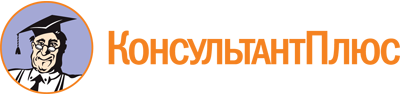 Приказ Минтруда России от 12.02.2020 N 59н
"Об утверждении профессионального стандарта "Специалист по работе с молодежью"
(Зарегистрировано в Минюсте России 02.06.2020 N 58542)Документ предоставлен КонсультантПлюс

www.consultant.ru

Дата сохранения: 01.09.2020
 1317Регистрационный номерРазработка и реализация программ и проектов, а также мероприятий, в том числе международных, в сфере молодежной политики, взаимодействие с молодежными и детскими общественными объединениями03.015(наименование вида профессиональной деятельности)КодРешение задач по реализации молодежной политики в сферах труда, права, политики, науки и образования, культуры и спорта, коммуникации, здравоохранения, взаимодействия с государственными организациями и общественными институтами, молодежными и детскими общественными объединениями1349Руководители служб в сфере социальных услуг, не входящие в другие группы3412Социальные работники(код ОКЗ <1>)(наименование)(код ОКЗ)(наименование)88.99Предоставление прочих социальных услуг без обеспечения проживания, не включенных в другие группировки90.04.3Деятельность учреждений клубного типа: клубов, дворцов и домов культуры, домов народного творчества94.99Деятельность прочих общественных организаций, не включенных в другие группировки(код ОКВЭД <2>)(наименование вида экономической деятельности)Обобщенные трудовые функцииОбобщенные трудовые функцииОбобщенные трудовые функцииТрудовые функцииТрудовые функцииТрудовые функциикоднаименованиеуровень квалификациинаименованиекодуровень (подуровень) квалификацииAРеализация услуг (работ) в сфере молодежной политики5Организация мероприятий в сфере молодежной политикиA/01.55AРеализация услуг (работ) в сфере молодежной политики5Организация досуга и отдыха детей, подростков и молодежиA/02.55AРеализация услуг (работ) в сфере молодежной политики5Сопровождение деятельности специализированных (профильных) лагерейA/03.55BУправление процессом реализации услуг (работ) в сфере молодежной политики7Планирование, координация и контроль проведения мероприятий в сфере молодежной политикиB/01.77BУправление процессом реализации услуг (работ) в сфере молодежной политики7Планирование, координация и контроль организации досуга и отдыха детей, подростков и молодежиB/02.77BУправление процессом реализации услуг (работ) в сфере молодежной политики7Планирование, координация и контроль организации деятельности специализированных (профильных) лагерейB/03.77BУправление процессом реализации услуг (работ) в сфере молодежной политики7Модернизация и совершенствование реализации услуг (работ) в сфере молодежной политикиB/04.77НаименованиеРеализация услуг (работ) в сфере молодежной политикиКодAУровень квалификации5Происхождение обобщенной трудовой функцииОригиналXЗаимствовано из оригиналаКод оригиналаРегистрационный номер профессионального стандартаВозможные наименования должностей, профессийСпециалист по работе с молодежьюСпециалист по организации и проведению молодежных мероприятийТребования к образованию и обучениюСреднее профессиональное образование - программы подготовки специалистов среднего звена в рамках групп направлений подготовки, входящих в список ОКСО дополнительных характеристикилисреднее профессиональное образование - программы подготовки специалистов среднего звена в рамках иных направлений подготовки, не входящих в список ОКСО дополнительных характеристик, при наличии дополнительного профессионального образования - программ профессиональной переподготовки по направлениям, входящих в список ОКСО дополнительных характеристикиливысшее образование (бакалавриат) в рамках групп направлений подготовки, входящих в список ОКСО дополнительных характеристикиливысшее образование (бакалавриат) в рамках иных направлений подготовки, не входящих в список ОКСО дополнительных характеристик, при наличии дополнительного профессиональному образования - программ профессиональной переподготовки по направлениям, входящих в список ОКСО дополнительных характеристикТребования к опыту практической работы-Особые условия допуска к работеК работе не допускаются лица, имеющие или имевшие судимость за преступления, состав и виды которых установлены законодательством Российской Федерации <3>Прохождение обязательных предварительных (при поступлении на работу) и периодических медицинских осмотров (обследований), а также внеочередных медицинских осмотров (обследований) <4>Другие характеристикиПри наличии высшего образования по иным направлениям подготовки, не входящим в список ОКСО дополнительных характеристик, допускается получение дополнительного профессионального образования по дополнительным профессиональным программам профессиональной переподготовки по направлениям, входящим в список ОКСО дополнительных характеристик, после трудоустройстваНаименование документаКодНаименование базовой группы, должности (профессии) или специальностиОКЗ3412Социальные работникиЕКС <5>-Специалист по работе с молодежьюЕКС <5>-Специалист по социальной работе с молодежьюОКСО <6>5.39.02.01Социальная работаОКСО <6>6.44.02.03Педагогика дополнительного образованияОКСО <6>7.49.02.01Физическая культураОКСО <6>8.51.02.02Социально-культурная деятельность (по видам)ОКСО <6>5.39.03.03Организация работы с молодежьюОКСО <6>5.39.03.02Социальная работаОКСО <6>5.39.03.01СоциологияОКСО <6>5.37.03.01ПсихологияОКСО <6>5.38.03.04Государственное и муниципальное управлениеОКСО <6>5.41.03.02Регионоведение РоссииОКСО <6>5.41.03.04ПолитологияОКСО <6>5.41.03.05Международные отношенияОКСО <6>5.41.03.06Публичная политика и социальные наукиОКСО <6>5.42.03.01Реклама и связи с общественностьюОКСО <6>5.43.03.02ТуризмОКСО <6>6.44.03.01Педагогическое образованиеОКСО <6>6.44.03.02Психолого-педагогическое образованиеОКСО <6>7.49.03.01Физическая культураОКСО <6>8.51.03.03Социально-культурная деятельностьНаименованиеОрганизация мероприятий в сфере молодежной политикиКодA/01.5Уровень (подуровень) квалификации5Происхождение трудовой функцииОригиналXЗаимствовано из оригиналаКод оригиналаРегистрационный номер профессионального стандартаТрудовые действияПроведение мониторинговых исследований с выявлением проблем в сфере молодежной политикиТрудовые действияРазработка планов и программ по организации мероприятий в сфере молодежной политикиТрудовые действияОрганизация различных форм мероприятий по основным направлениям государственной молодежной политики, включая мероприятия по повышению уровня правового просвещения, духовно-нравственной и семейной культуры молодежи, по популяризации в молодежной среде культурных и национальных традицийТрудовые действияОрганизация и проведение мероприятий по популяризации научных знаний в молодежной среде, содействие формированию позитивного имиджа молодого ученого, а также конкурсных мероприятий по выявлению и поддержке талантливой и инициативной молодежиТрудовые действияОрганизация информирования молодежи через средства массовой информации о проведении мероприятий в сфере молодежной политикиТрудовые действияПроведение информационных кампаний в социальных средствах массовой информацииТрудовые действияРазработка и реализация проектов и программ в сфере молодежной политики совместно с общественными институтами, молодежными и детскими общественными объединениямиТрудовые действияОбеспечение предоставления квалифицированной помощи (консультации) молодым гражданам с целью содействия их самореализации, развития инновационной, предпринимательской, добровольческой деятельностиТрудовые действияРазработка и реализация комплекса мероприятий, направленных на помощь в профессиональном самоопределении, выработку эффективной траектории профессионального развития молодежи (в том числе путем развития профильных студенческих отрядов)Трудовые действияОрганизация и проведение физкультурно-спортивных и оздоровительных мероприятий, направленных на популяризацию здорового образа жизни и создание положительного образа молодого человека, ведущего здоровый образ жизниТрудовые действияРазвитие механизмов адресной помощи молодежи, оказавшейся в трудной жизненной ситуации, и молодежи, нуждающейся в особой заботе государстваТрудовые действияРазработка методических рекомендаций по организации работы в сфере молодежной политикиТрудовые действияПодготовка отчетной информации об организации работы в сфере молодежной политикиТрудовые действияОсуществление документационного обеспечения организации мероприятий в сфере молодежной политикиНеобходимые уменияПроизводить сбор, обобщение и анализ проблем в молодежной среде с целью выработки организационных решений в сфере молодежной политикиНеобходимые уменияРазрабатывать планы и программы по организации мероприятий, направленных на гражданское и патриотическое воспитание молодежи, воспитание толерантности в молодежной среде, формирование правовых, культурных и нравственных ценностей среди молодежиНеобходимые уменияРазрабатывать планы и программы по организации мероприятий, направленных на формирование системы развития талантливой и инициативной молодежи, создание условий для самореализации подростков и молодежи, развитие творческого, профессионального, интеллектуального потенциала подростков и молодежиНеобходимые уменияРазрабатывать планы и программы по организации мероприятий, направленных на вовлечение молодежи в инновационную, предпринимательскую, добровольческую деятельность, а также на развитие гражданской активности и формирование здорового образа жизниНеобходимые уменияРазрабатывать планы и программы по организации мероприятий, направленных на профилактику асоциального и деструктивного поведения подростков и молодежи, поддержку детей и молодежи, находящихся в социально опасном положенииНеобходимые уменияПрименять и методы работы с молодежью, проведения мероприятий в сфере молодежной политикиНеобходимые уменияПрименять социальные технологии (в том числе инновационные) в работе с молодежью и при осуществлении работы по организации мероприятий в сфере молодежной политикиНеобходимые уменияВедение блогов в социальных сетях, информационные сообщения в интернет-сообществах, мониторинг позитивного и негативного фона, оптимизация медиапространстваНеобходимые уменияРазрабатывать стратегию продвижения сайта, рекламную интернет-кампанию, контролировать репутацию компании в сети, создание и размещение качественного контента в информационно-телекоммуникационной сети "Интернет" (социальные сети)Необходимые уменияРазрабатывать информационно-рекламные материалы, презентации по организации мероприятий в сфере молодежной политикиНеобходимые уменияФормировать, обобщать, систематизировать и анализировать аналитическую и статистическую информацию о состоянии молодежной политики и реализации услуг (работ) по организации мероприятий в сфере молодежной политикиНеобходимые уменияПроизводить анализ и самоанализ качества организации мероприятий в сфере молодежной политикиНеобходимые уменияПрименять основные нормативные правовые акты в сфере молодежной политики при организации мероприятийНеобходимые уменияПрименять современные социологические исследования о молодежиНеобходимые уменияИспользовать современные технологии работы с информацией, базами данныхНеобходимые уменияСоблюдать профессионально-этические требованияНеобходимые знанияНормативные правовые акты в сфере молодежной политики, а также методические и аналитические материалы по реализации государственной молодежной политикиНеобходимые знанияТребования охраны труда и пожарной безопасностиНеобходимые знанияРоссийский и зарубежный опыт практической работы по реализации государственной молодежной политикиНеобходимые знанияПорядок оказания социальных услуг и услуг по организации мероприятий в сфере молодежной политикиНеобходимые знанияСоциологические исследования по вопросам молодежной политики и положения молодежи в обществеНеобходимые знанияТехнологии проведения социологических исследований по выявлению проблем в молодежной средеНеобходимые знанияОсновные подходы и направления работы с молодежью и оказания услуг (работ) в сфере молодежной политикиНеобходимые знанияСпособы формирования правовых, культурных и нравственных ценностей среди молодежиНеобходимые знанияСоциальные технологии работы с молодежьюНеобходимые знанияКомпьютерная грамотность, базовые знания принципов построения и наполнения сайтов, основы интернет-маркетинговых инструментов (контекстная реклама, медийная реклама), работы в фото- и видеоредакторахНеобходимые знанияОсновы деятельности социальных структур, общественных институтов, молодежных и детских общественных объединений по работе с молодежью и оказанию услуг (работ) в сфере молодежной политикиНеобходимые знанияПсихологические основы мотивации людей, основы организации командной групповой работыНеобходимые знанияОсновы документоведения, современные стандартные требования к отчетности, периодичности и качеству предоставления документацииДругие характеристики-НаименованиеОрганизации досуга и отдыха детей, подростков и молодежиКодA/02.5Уровень (подуровень) квалификации5Происхождение трудовой функцииОригиналXЗаимствовано из оригиналаКод оригиналаРегистрационный номер профессионального стандартаТрудовые действияПроведение мониторинговых исследований с выявлением проблем в молодежной среде по вопросам организации досуга и отдыха детей, подростков и молодежиТрудовые действияРазработка планов и программ по вопросам организации досуга и отдыха детей, подростков и молодежиТрудовые действияПроведение информационных кампаний в социальных средствах массовой информацииТрудовые действияКонсультирование подростков и молодежи по вопросам предоставления услуг в сфере организации досуга и отдыхаТрудовые действияОрганизация набора и комплектование групп в кружковые, секционные формирования и любительские объединения с учетом специфики индивидуальных и возрастных особенностей детей, подростков и молодежиТрудовые действияАктивизация творческой активности подростков и молодежи с целью привлечения их к участию в семейных и детских праздниках, соревнованиях, активной клубной и кружковой работе, занятию творчеством, проведению культурно-досуговых мероприятийТрудовые действияРазработка методических рекомендаций по совершенствованию организации досуга и отдыха детей, подростков и молодежиТрудовые действияОсуществление документационного обеспечения организации мероприятий в сфере молодежной политики по организации досуга и отдыха детей, подростков и молодежиНеобходимые уменияПроизводить сбор, обобщение и анализ проблем в молодежной среде с целью выработки организационных решений по вопросам организации досуга и отдыха детей, подростков и молодежиНеобходимые уменияФормировать планы и программы по вопросам организации досуга и отдыха детей, подростков и молодежиНеобходимые уменияИспользовать основы правовых знаний при организации досуга и отдыха детей, подростков и молодежиНеобходимые уменияВедение блогов в социальных сетях, информационные сообщения в интернет-сообществах, мониторинг позитивного и негативного фона, оптимизация медиапространстваНеобходимые уменияРазрабатывать стратегию продвижения сайта, рекламную интернет-кампанию, контролировать репутацию компании в сети, создание и размещение качественного контента в информационно-телекоммуникационной сети "Интернет" (социальные сети)Необходимые уменияГотовить информационно-рекламные материалы, презентации по вопросам организации досуга и отдыха детей, подростков и молодежиНеобходимые уменияПроводить консультации по вопросам организации досуга и отдыха детей, подростков и молодежиНеобходимые уменияОсуществлять совместную деятельность с социальными структурами, общественными институтами, молодежными и детскими общественными объединениями по организации досуга и отдыха детей, подростков и молодежиНеобходимые уменияПроизводить анализ и самоанализ качества организации досуга и отдыха детей, подростков и молодежиНеобходимые уменияСистематизировать и анализировать информацию с целью составления методических рекомендаций по совершенствованию реализации услуг (работ) по организации досуга и отдыха детей, подростков и молодежиНеобходимые уменияИспользовать технологии работы с информацией, базами данныхНеобходимые уменияСоблюдать профессионально-этические требованияНеобходимые знанияНормативные правовые акты, аналитические и методические документы по организации досуга и отдыха детей, подростков и молодежиНеобходимые знанияТребования охраны труда и пожарной безопасностиНеобходимые знанияРоссийский и зарубежный опыт практической работы по организации досуга и отдыха детей, подростков и молодежиНеобходимые знанияПорядки оказания социальных услуг и услуг по организации досуга детей, подростков и молодежиНеобходимые знанияОсновные подходы, направления и технологии работы по организации досуга и отдыха детей, подростков и молодежиНеобходимые знанияОсновы деятельности социальных структур, общественных институтов, молодежных и детских общественных объединений по вопросам организации досуга и отдыха детей, подростков и молодежиНеобходимые знанияОсновы документоведения, стандартные требования к отчетности, периодичности и качеству предоставления документацииНеобходимые знанияКомпьютерная грамотность, базовые знания принципов построения и наполнения сайтов, основы интернет-маркетинговых инструментов (контекстная реклама, медийная реклама), работы в фото- и видеоредакторахНеобходимые знанияСоциально-педагогические и психологические основы работы с молодежьюДругие характеристики-НаименованиеСопровождение деятельности специализированных (профильных) лагерейКодA/03.5Уровень (подуровень) квалификации5Происхождение трудовой функцииОригиналXЗаимствовано из оригиналаКод оригиналаРегистрационный номер профессионального стандартаТрудовые действияПроведение мониторинговых исследований с выявлением проблем в молодежной среде по организации деятельности специализированных (профильных) лагерейТрудовые действияРазработка планов и программ по организации деятельности специализированных (профильных) лагерейТрудовые действияПроведение информационных кампаний в социальных средствах массовой информацииТрудовые действияОрганизация и проведение конгрессов, конференций, семинаров, выставок, в том числе и международных, в сфере молодежной политики по организации деятельности специализированных (профильных) лагерейТрудовые действияКонсультирование подростков и молодежи по вопросам предоставления услуг в сфере организации деятельности специализированных (профильных) лагерейТрудовые действияОрганизация набора групп в специализированные (профильные) лагеря с учетом интересов и индивидуальных особенностей подростков и молодежи, комплектования группТрудовые действияРазработка методических рекомендаций по совершенствованию организации деятельности специализированных (профильных) лагерейТрудовые действияОсуществление документационного обеспечения организации мероприятий в сфере молодежной политики по организации деятельности специализированных (профильных) лагерейНеобходимые уменияПроизводить сбор, обобщение и анализ проблем в молодежной среде с целью выработки организационных решений по вопросам организации деятельности специализированных (профильных) лагерейНеобходимые уменияФормировать планы и программы по вопросам организации деятельности специализированных (профильных) лагерейНеобходимые уменияИспользовать основы правовых знаний при организации деятельности специализированных (профильных) лагерейНеобходимые уменияИспользовать социальные технологии (в том числе и инновационные) при осуществлении работы по организации деятельности специализированных (профильных) лагерейНеобходимые уменияГотовить информационно-рекламные материалы, презентации по организации деятельности специализированных (профильных) лагерейНеобходимые уменияПроводить консультации по вопросам организации деятельности специализированных (профильных) лагерейНеобходимые уменияОсуществлять совместную деятельность с социальными структурами, общественными институтами, молодежными и детскими общественными объединениями по организации деятельности специализированных (профильных) лагерейНеобходимые уменияВедение блогов в социальных сетях, информационные сообщения в интернет-сообществах, мониторинг позитивного и негативного фона, оптимизация медиапространстваНеобходимые уменияРазрабатывать стратегию продвижения сайта, рекламную интернет-кампанию, контролировать репутацию компании в сети, создание и размещение качественного контента в информационно-телекоммуникационной сети "Интернет" (социальные сети)Необходимые уменияПроизводить анализ и самоанализ качества организации деятельности специализированных (профильных) лагерейНеобходимые уменияСистематизировать и анализировать информацию с целью составления методических рекомендаций по совершенствованию реализации услуг (работ) по организации деятельности специализированных (профильных) лагерейНеобходимые уменияИспользовать технологии работы с информацией, базами данныхНеобходимые уменияСоблюдать профессионально-этические требованияНеобходимые знанияНормативные правовые акты, аналитические и методические документы по организации деятельности специализированных (профильных) лагерейНеобходимые знанияТребования охраны труда и пожарной безопасностиНеобходимые знанияРоссийский и зарубежный опыт практической работы по организации деятельности специализированных (профильных) лагерейНеобходимые знанияПорядки оказания социальных услуг и услуг по организации деятельности специализированных (профильных) лагерейНеобходимые знанияОсновные подходы, направления и технологии работы по организации деятельности специализированных (профильных) лагерейНеобходимые знанияОсновы деятельности социальных структур, общественных институтов, молодежных и детских общественных объединений по вопросам организации деятельности специализированных (профильных) лагерейНеобходимые знанияОсновы документоведения, стандартные требования к отчетности, периодичности и качеству предоставления документацииНеобходимые знанияКомпьютерная грамотность, базовые знания принципов построения и наполнения сайтов, основы интернет-маркетинговых инструментов (контекстная реклама, медийная реклама), работы в фото- и видеоредакторахНеобходимые знанияСоциально-педагогические и психологические основы работы с молодежьюДругие характеристики-НаименованиеУправление процессом реализации услуг (работ) в сфере молодежной политикиКодBУровень квалификации7Происхождение обобщенной трудовой функцииОригиналXЗаимствовано из оригиналаКод оригиналаРегистрационный номер профессионального стандартаВозможные наименования должностей, профессийНачальник отделаНачальник управленияНачальник департаментаДиректор департаментаТребования к образованию и обучениюВысшее образование в рамках групп направлений подготовки, входящих в список ОКСО дополнительных характеристикиливысшее образование по иным направлениям подготовки, не входящим в список ОКСО дополнительных характеристик, при наличии дополнительного профессионального образования - программ профессиональной переподготовки по направлениям деятельности, входящим в список ОКСО дополнительных характеристикТребования к опыту практической работыНе менее двух лет в сфере образования, молодежной политики, культуры, спорта и туризмаОсобые условия допуска к работеК работе не допускаются лица, имеющие или имевшие судимость за преступления, состав и виды которых установлены законодательством Российской ФедерацииДругие характеристики-Наименование документаКодНаименование базовой группы, должности (профессии) или специальностиОКЗ1349Руководители служб в сфере социальных услуг, не входящие в другие группыЕКС-Начальник отдела (заведующий) учреждения (филиала учреждения)ОКСО5.39.03.03Организация работы с молодежьюОКСО5.39.03.02Социальная работаОКСО5.39.03.01СоциологияОКСО5.37.03.01ПсихологияОКСО5.38.03.04Государственное и муниципальное управлениеОКСО5.41.03.02Регионоведение РоссииОКСО5.41.03.04ПолитологияОКСО5.41.03.05Международные отношенияОКСО5.41.03.06Публичная политика и социальные наукиОКСО5.42.03.01Реклама и связи с общественностьюОКСО5.43.03.02ТуризмОКСО6.44.03.01Педагогическое образованиеОКСО6.44.03.02Психолого-педагогическое образованиеОКСО7.49.03.01Физическая культураОКСО8.51.03.03Социально-культурная деятельностьОКСО5.39.04.03Организация работы с молодежьюОКСО5.37.04.01ПсихологияОКСО5.38.04.04Государственное и муниципальное образованиеОКСО5.39.04.01СоциологияОКСО5.39.04.02Социальная работаОКСО5.41.04.02Регионоведение РоссииОКСО5.41.04.04ПолитологияОКСО5.41.04.05Международные отношенияОКСО5.42.04.01Реклама и связи с общественностьюОКСО5.43.04.02ТуризмОКСО6.44.04.01Педагогическое образованиеОКСО6.44.04.02Психолого-педагогическое образованиеОКСО7.49.04.01Физическая культураОКСО7.49.04.03СпортОКСО8.51.04.03Социально-культурная деятельностьНаименованиеПланирование, координация и контроль проведения мероприятий в сфере молодежной политикиКодB/01.7Уровень (подуровень) квалификации7Происхождение трудовой функцииОригиналXЗаимствовано из оригиналаКод оригиналаРегистрационный номер профессионального стандартаТрудовые действияОпределение плановых целей и задач подразделения, ответственного за работу с молодежью, и отдельных специалистов в сфере молодежной политикиТрудовые действияОпределение ресурсов, необходимых для реализации задач подразделения, ответственного за работу с молодежью, и отдельных специалистов в сфере молодежной политикиТрудовые действияОпределение объема работы специалистов подразделения и распределение заданий между ними по вопросам реализации молодежной политикиТрудовые действияКоординация деятельности и руководство деятельностью специалистов подразделения, ответственного за работу с молодежью, по реализации мероприятий в сфере молодежной политикиТрудовые действияКонтроль реализации мероприятий в сфере молодежной политикиТрудовые действияОрганизация дополнительного профессионального образования по программам повышения квалификации работников, ответственных за реализацию мероприятий в сфере молодежной политикиТрудовые действияРазработка, проектирование комплексных проектов и программ в части, касающейся организации мероприятий в сфере молодежной политикиТрудовые действияПодготовка отчетной информации о проведении мероприятий в сфере молодежной политикиТрудовые действияОсуществление контроля документационного обеспечения организации мероприятий в сфере молодежной политикиНеобходимые уменияРазрабатывать долгосрочные прогнозы, концепции, планы, проекты по работе с молодежью и в сфере молодежной политикиНеобходимые уменияПланировать работу подразделения, ответственного за работу с молодежью, в составе организацииНеобходимые уменияФормулировать цели, задачи, определять обязанности и трудовые действия специалистов подразделения, ответственного за работу с молодежьюНеобходимые уменияИспользовать инструментарий выявления потребностей конкретного специалиста с целью определения его профессионального потенциалаНеобходимые уменияПользоваться управленческими технологиямиНеобходимые уменияОрганизовывать взаимодействие специалистов в процессе реализации основных трудовых функцийНеобходимые уменияРеализовывать методы наставничества, выстраивать модели его организации, применять систему мотивации персоналаНеобходимые уменияФормировать, обобщать, систематизировать и анализировать аналитическую и статистическую информацию о состоянии сферы молодежной политики и реализации услуг (работ) по организации мероприятий в сфере молодежной политики с целью принятия управленческих решенийНеобходимые уменияПроизводить анализ и самоанализ качества организации мероприятий в сфере молодежной политики с целью принятия управленческих решенийНеобходимые уменияПрименять основные нормативные правовые акты при контроле организации мероприятий в сфере молодежной политикиНеобходимые уменияОпределять стимулирующие факторы профессиональной деятельности специалистов подразделения, разрабатывать и реализовывать систему стимулирования их эффективной профессиональной деятельностиНеобходимые уменияИспользовать технологии работы с информацией, базами данныхНеобходимые уменияСоблюдать профессионально-этические требованияНеобходимые знанияНормативные правовые акты, а также методические и аналитические материалы в сфере молодежной политикиНеобходимые знанияТребования охраны труда и пожарной безопасностиНеобходимые знанияРоссийский и зарубежный опыт практической работы по реализации государственной молодежной политикиНеобходимые знанияПорядок оказания социальных услуг и услуг по организации мероприятий в сфере молодежной политикиНеобходимые знанияСоциологические исследования по вопросам молодежной политики и положения молодежи в обществеНеобходимые знанияТехнологии проведения социологических исследований по выявлению проблем в молодежной средеНеобходимые знанияОсновные подходы и направления работы с молодежью и оказания услуг (работ) в сфере молодежной политикиНеобходимые знанияСпособы формирования правовых, культурных и нравственных ценностей среди молодежиНеобходимые знанияОсновы деятельности социальных структур, общественных институтов, молодежных и детских общественных объединений по работе с молодежью и оказанию услуг (работ) в сфере молодежной политикиНеобходимые знанияОсновы прогнозирования, моделирования и проектирования социальных процессовНеобходимые знанияОсновы организации профессиональной деятельности, контроля качества предоставления услуг в сфере молодежной политикиНеобходимые знанияЦели, принципы и технологии управления персоналом организацииНеобходимые знанияОсновы педагогики и психологииНеобходимые знанияОсновы конфликтологии и медиацииНеобходимые знанияУправленческие технологии, а также основы социального проектирования, в том числе формирования молодежных сообществНеобходимые знанияПсихология и социология личности и группыНеобходимые знанияПсихологические и социологические методы исследованияДругие характеристики-НаименованиеПланирование, координация и контроль организации досуга и отдыха детей, подростков и молодежиКодB/02.7Уровень (подуровень) квалификации7Происхождение трудовой функцииОригиналXЗаимствовано из оригиналаКод оригиналаРегистрационный номер профессионального стандартаТрудовые действияОпределение плановых целей и задач подразделения и отдельных специалистов по организации досуга и отдыха детей, подростков и молодежиТрудовые действияОпределение ресурсов, необходимых для реализации задач подразделения, и ответственных исполнителей по организации досуга и отдыха детей, подростков и молодежиТрудовые действияОпределение объема работы специалистов подразделения и распределение заданий между ними по организации досуга и отдыха детей, подростков и молодежиТрудовые действияКоординация деятельности специалистов подразделения по выполнению поставленных задач по организации досуга и отдыха детей, подростков и молодежиТрудовые действияРазработка, проектирование комплексных проектов и программ в части, касающейся организации досуга и отдыха детей, подростков и молодежиТрудовые действияМотивирование специалистов подразделения к выполнению поставленных задач по организации досуга и отдыха детей, подростков и молодежиТрудовые действияОрганизация дополнительного профессионального образования по программам повышения квалификации работников, ответственных за организацию досуга и отдыха детей, подростков и молодежиНеобходимые уменияРазрабатывать долгосрочные прогнозы, планы, проекты по организации досуга и отдыха детей, подростков и молодежиНеобходимые уменияПланировать работу подразделения в составе организации по организации досуга и отдыха детей, подростков и молодежиНеобходимые уменияФормулировать цели, задачи, определять обязанности и трудовые действия специалистов подразделения по организации досуга и отдыха детей, подростков и молодежиНеобходимые уменияИспользовать инструментарий выявления потребностей конкретного специалиста с целью определения его профессионального потенциала по организации досуга и отдыха детей, подростков и молодежиНеобходимые уменияПользоваться управленческими технологиямиНеобходимые уменияОрганизовывать взаимодействие специалистов в процессе реализации основных трудовых функций по организации досуга и отдыха детей, подростков и молодежиНеобходимые уменияРеализовывать методы наставничества, выстраивать модели его организации и проведения в соответствии с изменяющимися требованиями к специалистам подразделения по организации досуга и отдыха детей, подростков и молодежиНеобходимые уменияОпределять стимулирующие факторы профессиональной деятельности специалистов подразделения, разрабатывать и реализовывать систему стимулирования их эффективной профессиональной деятельностиНеобходимые уменияОсуществлять социальное проектирование, в том числе формирование молодежных сообществ, сопровождающих организацию досуга и отдыха детей, подростков и молодежиНеобходимые уменияСоблюдать профессионально-этические требованияНеобходимые знанияНормативные правовые акты, аналитические и методические документы по организации досуга и отдыха детей, подростков и молодежиНеобходимые знанияТребования охраны труда и пожарной безопасностиНеобходимые знанияРоссийский и зарубежный опыт практической работы по организации досуга и отдыха детей, подростков и молодежиНеобходимые знанияПорядки оказания социальных услуг и услуг по организации досуга детей, подростков и молодежиНеобходимые знанияОсновные подходы, направления и технологии работы по организации досуга и отдыха детей, подростков и молодежиНеобходимые знанияОсновы деятельности социальных структур, общественных институтов, молодежных и детских общественных объединений по вопросам организации досуга и отдыха детей, подростков и молодежиНеобходимые знанияОсновы документоведения, стандартные требования к отчетности, периодичности и качеству предоставления документацииНеобходимые знанияСоциально-педагогические и психологические основы работы с молодежьюНеобходимые знанияМетоды исследования и оценки положения молодежи в обществеНеобходимые знанияОсновы организации профессиональной деятельности и контроля качества предоставления услуг молодежиНеобходимые знанияЦели, принципы и технологии управления персоналом организацииНеобходимые знанияОсновы педагогики и психологииНеобходимые знанияОсновы конфликтологии и медиацииНеобходимые знанияУправленческие технологии, а также основы социального проектирования, в том числе формирования молодежных сообществНеобходимые знанияПсихологические и социологические методы исследованияДругие характеристики-НаименованиеПланирование, координация и контроль организации деятельности специализированных (профильных) лагерейКодB/03.7Уровень (подуровень) квалификации7Происхождение трудовой функцииОригиналXЗаимствовано из оригиналаКод оригиналаРегистрационный номер профессионального стандартаТрудовые действияОпределение плановых целей и задач подразделения и отдельных специалистов по организации деятельности специализированных (профильных) лагерейТрудовые действияОпределение ресурсов, необходимых для реализации задач подразделения, и ответственных исполнителей по организации деятельности специализированных (профильных) лагерейТрудовые действияОпределение объема работы специалистов подразделения и распределение заданий между ними по организации деятельности специализированных (профильных) лагерейТрудовые действияКоординация деятельности специалистов подразделения по выполнению поставленных задач по организации деятельности специализированных (профильных) лагерейТрудовые действияПрименение управленческих технологийТрудовые действияРазработка, проектирование комплексных проектов и программ в части, касающейся организации деятельности специализированных (профильных) лагерейТрудовые действияМотивирование специалистов подразделения к выполнению поставленных задач по организации деятельности специализированных (профильных) лагерейТрудовые действияОрганизация дополнительного профессионального образования по программам повышения квалификации работников, ответственных за организацию деятельности специализированных (профильных) лагерейНеобходимые уменияРазрабатывать долгосрочные прогнозы, планы, проекты по организации деятельности специализированных (профильных) лагерейНеобходимые уменияПланировать работу подразделения в составе организации по организации деятельности специализированных (профильных) лагерейНеобходимые уменияФормулировать цели, задачи, определять обязанности и трудовые действия специалистов подразделения по организации деятельности специализированных (профильных) лагерейНеобходимые уменияИспользовать инструментарий выявления потребностей конкретного специалиста с целью определения его профессионального потенциала по организации деятельности специализированных (профильных) лагерейНеобходимые уменияОрганизовывать взаимодействие специалистов в процессе реализации основных трудовых функций по организации деятельности специализированных (профильных) лагерейНеобходимые уменияРеализовывать методы наставничества, выстраивать модели его организации и проведения в соответствии с изменяющимися требованиями к специалистам подразделения по организации деятельности специализированных (профильных) лагерейНеобходимые уменияОсуществлять социальное проектирование, в том числе формирование молодежных сообществ, сопровождающих организацию деятельности специализированных (профильных) лагерейНеобходимые уменияОпределять стимулирующие факторы профессиональной деятельности специалистов подразделения, разрабатывать и реализовывать систему стимулирования их эффективной профессиональной деятельностиНеобходимые уменияСоблюдать профессионально-этические требованияНеобходимые знанияНормативные правовые акты, аналитические и методические документы по организации деятельности специализированных (профильных) лагерейНеобходимые знанияТребования охраны труда и пожарной безопасностиНеобходимые знанияРоссийский и зарубежный опыт практической работы по организации деятельности специализированных (профильных) лагерейНеобходимые знанияПорядки оказания социальных услуг и услуг по организации деятельности специализированных (профильных) лагерейНеобходимые знанияОсновные подходы, направления и технологии работы по организации деятельности специализированных (профильных) лагерейНеобходимые знанияОсновы деятельности социальных структур, общественных институтов, молодежных и детских общественных объединений по вопросам организации деятельности специализированных (профильных) лагерейНеобходимые знанияОсновы документоведения, стандартные требования к отчетности, периодичности и качеству предоставления документацииНеобходимые знанияСоциально-педагогические и психологические основы работы с молодежьюНеобходимые знанияОсновы организации профессиональной деятельности, контроля качества предоставления услуг молодежиНеобходимые знанияЦели, принципы и технологии управления персоналом организацииНеобходимые знанияОсновы педагогики и психологииНеобходимые знанияОсновы конфликтологии и медиацииНеобходимые знанияУправленческие технологии, а также основы социального проектирования, в том числе формирования молодежных сообществНеобходимые знанияПсихологические и социологические методы исследованияДругие характеристики-НаименованиеМодернизация и совершенствование реализации услуг (работ) в сфере молодежной политикиКодB/04.7Уровень (подуровень) квалификации7Происхождение трудовой функцииОригиналXЗаимствовано из оригиналаКод оригиналаРегистрационный номер профессионального стандартаТрудовые действияРазработка новых форм и методов организации работы с подростками и молодежьюТрудовые действияОбеспечение организационных условий для внедрения инноваций в организацию работы с подростками и молодежьюТрудовые действияОсуществление внедрения новых форм и методов работы по обслуживанию подростков и молодежиТрудовые действияОбеспечение распространения новых форм и методов организации работы с подростками и молодежьюТрудовые действияМониторинг удовлетворенности молодежи качеством предоставленных услугТрудовые действияПодготовка отчетной информации об организации работы в сфере молодежной политикиНеобходимые уменияПрименять инновационные технологии при организации работы с подростками и молодежьюНеобходимые уменияИспользовать методы и технологии для анализа и оценки качества, результативности и эффективности оказания услуг молодежиНеобходимые уменияФормировать, обобщать, систематизировать и анализировать аналитическую и статистическую информацию о состоянии работ в сфере молодежной политики и реализации услуг (работ) в сфере молодежной политикиНеобходимые уменияПроизводить сбор, обобщение и анализ проблем в молодежной среде с целью выработки организационных решений в сфере молодежной политикиНеобходимые уменияПрименять технологии прогнозирования, проектирования и моделирования работы с молодежьюНеобходимые знанияНормативные правовые акты, методические документы по вопросам реализации государственной молодежной политикиНеобходимые знанияТребования охраны труда и пожарной безопасностиНеобходимые знанияРоссийский и зарубежный опыт организации работы с молодежьюНеобходимые знанияОсновы социального проектирования, прогнозирования и моделирования в работе с молодежью, в том числе формирования молодежных сообществНеобходимые знанияТеория, методология и технологии работы с молодежьюНеобходимые знанияПринципы и правила проведения опросов молодежи и экспертных опросов, направленных на выявление качества и эффективности предоставляемых услуг и мер по поддержке молодежиНеобходимые знанияМетоды исследования и оценки положения молодежи в обществеНеобходимые знанияМетоды обработки данных эмпирических исследований, предоставления их в числовой, табличной, графической формеНеобходимые знанияОсновы стандартизации и количественной оценки качества предоставления услуг молодежиНеобходимые знанияМолодежные процессы в современном российском обществе, проблемы в молодежной средеДругие характеристики-Федеральное агентство по делам молодежи, город МоскваФедеральное агентство по делам молодежи, город МоскваРуководительБугаев А.В.1Комитет по делам молодежи и туризму Курской области, город Курск2Министерство физической культуры, спорта и молодежной политики Свердловской области, город Екатеринбург3Общероссийская общественная организация "Национальная родительская ассоциация социальной поддержки семьи и защиты семейных ценностей", город Москва4Учебно-методический совет по направлению "Социальная работа" ФУМО по укрупненной группе направлений и специальностей "Социология и социальная работа", город Москва5ФГАОУ ВО Национальный исследовательский ядерный университет "МИФИ", город Москва6ФГБОУ ВО "Московский государственный университет имени М.В. Ломоносова", город Москва7ФГБОУ ВО "Московский педагогический государственный университет", город Москва8ФГБОУ ВО "Российский государственный педагогический университет им. А.И. Герцена", город Санкт-Петербург9ФГБОУ ВО "Российский государственный социальный университет", город Москва